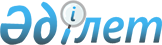 Панфилов аудандық мәслихатының 2019 жылғы 27 желтоқсандағы № 6-65-372 "Панфилов ауданының 2020-2022 жылдарға арналған бюджеті туралы" шешіміне өзгерістер енгізу туралыАлматы облысы Панфилов аудандық мәслихатының 2020 жылғы 4 қарашадағы № 6-78-433 шешімі. Алматы облысы Әділет департаментінде 2020 жылы 13 қарашада № 5745 болып тіркелді
      2008 жылғы 4 желтоқсандағы Қазақстан Республикасының Бюджет кодексінің 106-бабының 4-тармағына, "Қазақстан Республикасындағы жергілікті мемлекеттік басқару және өзін-өзі басқару туралы" 2001 жылғы 23 қаңтардағы Қазақстан Республикасы Заңының 6-бабының 1-тармағының 1) тармақшасына сәйкес, Панфилов аудандық мәслихаты ШЕШІМ ҚАБЫЛДАДЫ:
      1. Панфилов аудандық мәслихатының "Панфилов ауданының 2020-2022 жылдарға арналған бюджеті туралы" 2019 жылғы 27 желтоқсандағы № 6-65-372 (Нормативтік құқықтық актілерді мемлекеттік тіркеу тізілімінде № 5384 тіркелген, 2020 жылдың 10 қаңтарында Қазақстан Республикасы нормативтік құқықтық актілерінің эталондық бақылау банкінде жарияланған) шешіміне келесі өзгерістер енгізілсін:
      көрсетілген шешімнің 1-тармағы жаңа редакцияда баяндалсын:
      "1. 2020-2022 жылдарға арналған аудандық бюджет тиісінше осы шешімнің 1, 2 және 3-қосымшаларына сәйкес, оның ішінде 2020 жылға келесі көлемдерде бекітілсін:
      1) кірістер 24 701 984 мың теңге, оның ішінде:
      салықтық түсімдер 4 845 727 мың теңге;
      салықтық емес түсімдер 20 560 мың теңге;
      негізгі капиталды сатудан түсетін түсімдер 159 120 мың теңге;
      трансферттер түсімі 19 676 577 мың теңге, оның ішінде:
      төмен тұрған мемлекеттiк басқару органдарынан трансферттер 182 622 мың теңге, оның ішінде:
      бюджеттік алып қоюлар 107 954 мың теңге;
      нысаналы пайдаланылмаған (толық пайдаланылмаған) трансферттерді қайтару 263 мың теңге;
      аудандық маңызы бар қалалардың, ауылдардың, кенттердің, ауылдық округтердің бюджеттерінен аудандық (облыстық маңызы бар қала) бюджеттің ысырабын өтеуге арналған трансферттер түсімдері 74 405 мың теңге;
      мемлекеттік басқарудың жоғары тұрған органдарынан түсетін трансферттер 19 493 955 мың теңге, оның ішінде:
      ағымдағы нысаналы трансферттер 11 765 880 мың теңге;
      нысаналы даму трансферттері 1 895 696 мың теңге;
      субвенциялар 5 832 379 мың теңге;
      2) шығындар 26 957 324 мың теңге;
      3) таза бюджеттік кредиттеу 80 103 мың теңге, оның ішінде:
      бюджеттік кредиттер 106 319 мың теңге;
      бюджеттік кредиттерді өтеу 26 216 мың теңге;
      4) қаржы активтерімен операциялар бойынша сальдо 0 теңге;
      5) бюджет тапшылығы (профициті) (-) 2 335 443 мың теңге;
      6) бюджет тапшылығын қаржыландыру (профицитін пайдалану) 2 335 443 мың теңге.";
      5-тармақтағы
      "103 014" саны "101 004" санына ауыстырылсын.
      2. Көрсетілген шешімнің 1-қосымшасы осы шешімнің қосымшасына сәйкес жаңа редакцияда баяндалсын.
      3. Осы шешімнің орындалуын бақылау Панфилов аудандық мәслихатының "Бюджет, экономика, аграрлық, кәсіпкерлік, өндіріс, автокөлік жолдары және құрылыс мәселелері жөніндегі" тұрақты комиссиясына жүктелсін.
      4. Осы шешім 2020 жылғы 1 қаңтардан бастап қолданысқа енгізіледі. 2020 жылға арналған аудандық бюджет 
					© 2012. Қазақстан Республикасы Әділет министрлігінің «Қазақстан Республикасының Заңнама және құқықтық ақпарат институты» ШЖҚ РМК
				
      Панфилов аудандық мәслихатының

      сессия төрағасы

А. Ходжамбердиев

      Панфилов аудандық мәслихатының

      хатшысы

Е. Шокпаров
Панфилов аудандық мәслихатының 2020 жылғы 4 қарашадағы № 6-78-433 шешіміне қосымшаПанфилов аудандық мәслихатының 2019 жылғы 27 желтоқсандағы № 6-65-372 шешіміне 1-қосымша
Санаты
Санаты
Санаты
Санаты
Сомасы (мың теңге) 
Сыныбы
Сыныбы
Сыныбы
Сомасы (мың теңге) 
Кіші сыныбы
Кіші сыныбы
Сомасы (мың теңге) 
Атауы
Сомасы (мың теңге) 
1
2
3
4
5
1. Кірістер
24 701 984
1
Салықтық түсімдер
4 845 727
01
Табыс салығы
2 640 637
1
Корпоративтік табыс салығы
2 640 637
04
Меншікке салынатын салықтар
1 930 770
1
Мүлікке салынатын салықтар
1 924 880
5
Бірыңғай жер салығы
5 890
05
Тауарларға, жұмыстарға және қызметтерге салынатын ішкі салықтар
217 223
2
Акциздер
15 398
3
Табиғи және басқа ресурстарды пайдаланғаны үшін түсетін түсімдер
172 558
4
Кәсіпкерлік және кәсіби қызметті жүргізгені үшін алынатын алымдар
27 129
5
Ойын бизнесіне салық
2 138
08
Заңдық маңызы бар іс-әрекеттерді жасағаны және (немесе) оған уәкілеттігі бар мемлекеттік органдар немесе лауазымды адамдар құжаттар бергені үшін алынатын міндетті төлемдер
57 097
1
Мемлекеттік баж
57 097
2
Салықтық емес түсімдер
20 560
01
Мемлекеттік меншіктен түсетін кірістер
17 436
5
Мемлекет меншігіндегі мүлікті жалға беруден түсетін кірістер
17 231
7
Мемлекеттік бюджеттен берілген кредиттер бойынша сыйақылар
205
03
Мемлекеттік бюджеттен қаржыландырылатын мемлекеттік мекемелер ұйымдастыратын мемлекеттік сатып алуды өткізуден түсетін ақша түсімдері
128
1
Мемлекеттік бюджеттен қаржыландырылатын мемлекеттік мекемелер ұйымдастыратын мемлекеттік сатып алуды өткізуден түсетін ақша түсімдері
128
04
Мемлекеттік бюджеттен қаржыландырылатын, сондай-ақ Қазақстан Республикасы Ұлттық Банкінің бюджетінен (шығыстар сметасынан) қамтылатын және қаржыландырылатын мемлекеттік мекемелер салатын айыппұлдар, өсімпұлдар, санкциялар, өндіріп алулар
321
1
Мұнай секторы ұйымдарынан және Жәбірленушілерге өтемақы қорына түсетін түсімдерді қоспағанда, мемлекеттік бюджеттен қаржыландырылатын, сондай-ақ Қазақстан Республикасы Ұлттық Банкінің бюджетінен (шығыстар сметасынан) қамтылатын және қаржыландырылатын мемлекеттік мекемелер салатын айыппұлдар, өсімпұлдар, санкциялар, өндіріп алулар
321
06
Басқа да салықтық емес түсiмдер
2 675
1
Басқа да салықтық емес түсiмдер
2 675
3
Негізгі капиталды сатудан түсетін түсімдер
159 120
01
Мемлекеттік мекемелерге бекітілген мемлекеттік мүлікті сату
20 796
1
Мемлекеттік мекемелерге бекітілген мемлекеттік мүлікті сату
20 796
03
Жерді және материалдық емес активтерді сату 
138 324
1
Жерді сату
133 624
2
Материалдық емес активтерді сату 
4 700
4
Трансферттердің түсімдері
19 676 577
01
Төмен тұрған мемлекеттiк басқару органдарынан трансферттер 
182 622
3
Аудандық маңызы бар қалалардың, ауылдардың, кенттердің, ауылдық округтардың бюджеттерінен трансферттер
182 622
02
Мемлекеттік басқарудың жоғары тұрған органдарынан түсетін трансферттер
19 493 955
2
Облыстық бюджеттен түсетін трансферттер 
19 493 955
Функционалдық топ
Функционалдық топ
Функционалдық топ
Функционалдық топ
Функционалдық топ
Сомасы (мың теңге)
Функционалдық кіші топ
Функционалдық кіші топ
Функционалдық кіші топ
Функционалдық кіші топ
Сомасы (мың теңге)
Бюджеттік бағдарламалардың әкімшісі
Бюджеттік бағдарламалардың әкімшісі
Бюджеттік бағдарламалардың әкімшісі
Сомасы (мың теңге)
Бюджеттік бағдарлама
Бюджеттік бағдарлама
Сомасы (мың теңге)
Атауы
Сомасы (мың теңге)
1
2
3
4
5
6
2. Шығындар
26 957 324
01
Жалпы сипаттағы мемлекеттiк қызметтер
583 019
1
Мемлекеттiк басқарудың жалпы функцияларын орындайтын өкiлдi, атқарушы және басқа органдар
253 169
112
Аудан (облыстық маңызы бар қала) мәслихатының аппараты
24 201
001
Аудан (облыстық маңызы бар қала) мәслихатының қызметін қамтамасыз ету жөніндегі қызметтер
24 013
003
Мемлекеттік органның күрделі шығыстары
188
122
Аудан (облыстық маңызы бар қала) әкімінің аппараты
228 968
001
Аудан (облыстық маңызы бар қала) әкімінің қызметін қамтамасыз ету жөніндегі қызметтер
145 172
003
Мемлекеттік органның күрделі шығыстары
16 438
113
Жергілікті бюджеттерден берілетін ағымдағы нысаналы трансферттер
67 358
2
Қаржылық қызмет
298 096
452
Ауданның (облыстық маңызы бар қаланың) қаржы бөлімі
298 096
001
Ауданның (облыстық маңызы бар қаланың) бюджетін орындау және коммуналдық меншігін басқару саласындағы мемлекеттік саясатты іске асыру жөніндегі қызметтер
31 303
003
Салық салу мақсатында мүлікті бағалауды жүргізу
2 656
010
Жекешелендіру, коммуналдық меншікті басқару, жекешелендіруден кейінгі қызмет және осыған байланысты дауларды реттеу 
2 411
018
Мемлекеттік органның күрделі шығыстары
558
028
Коммуналдық меншікке мүлікті сатып алу
261 168
5
Жоспарлау және статистикалық қызмет
31 754
453
Ауданның (облыстық маңызы бар қаланың) экономика және бюджеттік жоспарлау бөлімі
31 754
001
Экономикалық саясатты, мемлекеттік жоспарлау жүйесін қалыптастыру және дамыту саласындағы мемлекеттік саясатты іске асыру жөніндегі қызметтер
31 198
004
Мемлекеттік органның күрделі шығыстары
556
02
Қорғаныс
598 091
1
Әскери мұқтаждар
16 809
122
Аудан (облыстық маңызы бар қала) әкімінің аппараты
16 809
005
Жалпыға бірдей әскери міндетті атқару шеңберіндегі іс-шаралар
16 809
2
Төтенше жағдайлар жөнiндегi жұмыстарды ұйымдастыру
581 282
122
Аудан (облыстық маңызы бар қала) әкімінің аппараты
581 282
006
Аудан (облыстық маңызы бар қала) ауқымындағы төтенше жағдайлардың алдын алу және оларды жою
562 685
007
Аудандық (қалалық) ауқымдағы дала өрттерінің, сондай-ақ мемлекеттік өртке қарсы қызмет органдары құрылмаған елдi мекендерде өрттердің алдын алу және оларды сөндіру жөніндегі іс-шаралар
18 597
03
Қоғамдық тәртіп, қауіпсіздік, құқықтық, сот, қылмыстық-атқару қызметі
68 155
9
Қоғамдық тәртіп және қауіпсіздік саласындағы басқа да қызметтер
68 155
485
Ауданның (облыстық маңызы бар қаланың) жолаушылар көлігі және автомобиль жолдары бөлімі
68 155
021
Елдi мекендерде жол қозғалысы қауiпсiздiгін қамтамасыз ету
68 155
04
Бiлiм беру
16 371 372
1
Мектепке дейiнгi тәрбие және оқыту
1 281 982
464
Ауданның (облыстық маңызы бар қаланың) білім бөлімі
1 281 982
040
Мектепке дейінгі білім беру ұйымдарында мемлекеттік білім беру тапсырысын іске асыруға
1 281 982
2
Бастауыш, негізгі орта және жалпы орта білім беру
11 936 793
464
Ауданның (облыстық маңызы бар қаланың) білім бөлімі
11 410 165
003
Жалпы білім беру
11 352 090
006
Балаларға қосымша білім беру 
58 075
465
Ауданның (облыстық маңызы бар қаланың) дене шынықтыру және спорт бөлімі
151 359
017
Балалар мен жасөспірімдерге спорт бойынша қосымша білім беру
151 359
467
Ауданның (облыстық маңызы бар қаланың) құрылыс бөлімі
375 269
024
Бастауыш, негізгі орта және жалпы орта білім беру объектілерін салу және реконструкциялау
375 269
9
Бiлiм беру саласындағы өзге де қызметтер
3 152 597
464
Ауданның (облыстық маңызы бар қаланың) білім бөлімі
3 152 597
001
Жергілікті деңгейде білім беру саласындағы мемлекеттік саясатты іске асыру жөніндегі қызметтер
24 836
004
Ауданның (облыстық маңызы бар қаланың) мемлекеттік білім беру мекемелерінде білім беру жүйесін ақпараттандыру
25 300
005
Ауданның (облыстық маңызы бар қаланың) мемлекеттік білім беру мекемелер үшін оқулықтар мен оқу-әдiстемелiк кешендерді сатып алу және жеткізу
217 695
012
Мемлекеттік органның күрделі шығыстары
188
015
Жетім баланы (жетім балаларды) және ата-аналарының қамқорынсыз қалған баланы (балаларды) күтіп-ұстауға қамқоршыларға (қорғаншыларға) ай сайынға ақшалай қаражат төлемі
31 573
022
Жетім баланы (жетім балаларды) және ата-анасының қамқорлығынсыз қалған баланы (балаларды) асырап алғаны үшін Қазақстан азаматтарына біржолғы ақша қаражатын төлеуге арналған төлемдер
199
067
Ведомстволық бағыныстағы мемлекеттік мекемелер мен ұйымдардың күрделі шығыстары
2 240 422
113
Жергілікті бюджеттерден берілетін ағымдағы нысаналы трансферттер
612 384
06
Әлеуметтiк көмек және әлеуметтiк қамсыздандыру
3 307 940
1
Әлеуметтiк қамсыздандыру
1 867 446
451
Ауданның (облыстық маңызы бар қаланың) жұмыспен қамту және әлеуметтік бағдарламалар бөлімі
1 858 662
005
Мемлекеттік атаулы әлеуметтік көмек 
1 858 662
464
Ауданның (облыстық маңызы бар қаланың) білім бөлімі
8 784
030
Патронат тәрбиешілерге берілген баланы (балаларды) асырап бағу
2 577
031
Жетім балаларды және ата-аналарының қамқорынсыз қалған, отбасылық үлгідегі балалар үйлері мен асыраушы отбасыларындағы балаларды мемлекеттік қолдау
6 207
2
Әлеуметтiк көмек
1 363 366
451
Ауданның (облыстық маңызы бар қаланың) жұмыспен қамту және әлеуметтік бағдарламалар бөлімі
1 363 366
002
Жұмыспен қамту бағдарламасы
1 000 101
004
Ауылдық жерлерде тұратын денсаулық сақтау, білім беру, әлеуметтік қамтамасыз ету, мәдениет, спорт және ветеринар мамандарына отын сатып алуға Қазақстан Республикасының заңнамасына сәйкес әлеуметтік көмек көрсету
38 795
007
Жергілікті өкілетті органдардың шешімі бойынша мұқтаж азаматтардың жекелеген топтарына әлеуметтік көмек
34 571
010
Үйден тәрбиеленіп оқытылатын мүгедек балаларды материалдық қамтамасыз ету
8 241
014
Мұқтаж азаматтарға үйде әлеуметтiк көмек көрсету
91 021
017
Оңалтудың жеке бағдарламасына сәйкес мұқтаж мүгедектердi мiндеттi гигиеналық құралдармен қамтамасыз ету, қозғалуға қиындығы бар бірінші топтағы мүгедектерге жеке көмекшінің және есту бойынша мүгедектерге қолмен көрсететiн тіл маманының қызметтерін ұсыну
134 397
023
Жұмыспен қамту орталықтарының қызметін қамтамасыз ету
56 240
9
Әлеуметтiк көмек және әлеуметтiк қамтамасыз ету салаларындағы өзге де қызметтер
77 128
451
Ауданның (облыстық маңызы бар қаланың) жұмыспен қамту және әлеуметтік бағдарламалар бөлімі
71 028
001
Жергілікті деңгейде халық үшін әлеуметтік бағдарламаларды жұмыспен қамтуды қамтамасыз етуді іске асыру саласындағы мемлекеттік саясатты іске асыру жөніндегі қызметтер 
42 414
011
Жәрдемақыларды және басқа да әлеуметтік төлемдерді есептеу, төлеу мен жеткізу бойынша қызметтерге ақы төлеу
12 130
021
Мемлекеттік органның күрделі шығыстары 
2 138
050
Қазақстан Республикасында мүгедектердің құқықтарын қамтамасыз етуге және өмір сүру сапасын жақсарту
3 015
067
Ведомстволық бағыныстағы мемлекеттік мекемелер мен ұйымдардың күрделі шығыстары
11 331
487
Ауданның (облыстық маңызы бар қаланың) тұрғын үй-коммуналдық шаруашылық және тұрғын үй инспекциясы бөлімі
6 100
094
Әлеуметтік көмек ретінде тұрғын үй сертификаттарын беру 
6 000
097
Сенім білдірілген агенттің тұрғын үй сертификаттарын беру бойынша (бюджеттік кредит түріндегі әлеуметтік қолдау) қызметтеріне ақы төлеу
100
07
Тұрғын үй-коммуналдық шаруашылық
3 650 244
1
Тұрғын үй шаруашылығы
1 865 465
467
Ауданның (облыстық маңызы бар қаланың) құрылыс бөлімі
1 298 876
003
Коммуналдық тұрғын үй қорының тұрғын үйін жобалау және (немесе) салу, реконструкциялау
1 135 694
004
Инженерлік-коммуникациялық инфрақұрылымды жобалау, дамыту және (немесе) жайластыру
163 182
487
Ауданның (облыстық маңызы бар қаланың) тұрғын үй-коммуналдық шаруашылық және тұрғын үй инспекциясы бөлімі
566 589
001
Тұрғын үй-коммуналдық шаруашылық және тұрғын үй қоры саласында жергілікті деңгейде мемлекеттік саясатты іске асыру бойынша қызметтер
18 460
003
Мемлекеттік органның күрделі шығыстары
388
005
Мемлекеттік тұрғын үй қорын сақтауды ұйымдастыру
1 328
006
Азаматтардың жекелеген санаттарын тұрғын үймен қамтамасыз ету
34 586
032
Ведомстволық бағыныстағы мемлекеттік мекемелер мен ұйымдардың күрделі шығыстары
16 897
070
Қазақстан Республикасында төтенше жағдай режимінде коммуналдық қызметтерге ақы төлеу бойынша халықтың төлемдерін өтеу
350 486
113
Жергілікті бюджеттерден берілетін ағымдағы нысаналы трансферттер
144 444
2
Коммуналдық шаруашылық
1 373 412
487
Ауданның (облыстық маңызы бар қаланың) тұрғын үй-коммуналдық шаруашылық және тұрғын үй инспекциясы бөлімі
1 373 412
016
Сумен жабдықтау және су бұру жүйесінің жұмыс істеуі
97 255
018
Қаланы және елді мекендерді абаттандыруды дамыту
62 200
029
Сумен жабдықтау және су бұру жүйелерін дамыту
1 213 957
3
Елді-мекендерді көркейту
411 367
487
Ауданның (облыстық маңызы бар қаланың) тұрғын үй-коммуналдық шаруашылық және тұрғын үй инспекциясы бөлімі
411 367
025
Елдi мекендердегі көшелердi жарықтандыру
132 704
030
Елді мекендерді абаттандыру және көгалдандыру
278 663
08
Мәдениет, спорт, туризм және ақпараттық кеңістiк
677 767
1
Мәдениет саласындағы қызмет
250 567
455
Ауданның (облыстық маңызы бар қаланың) мәдениет және тілдерді дамыту бөлімі
250 567
003
Мәдени-демалыс жұмысын қолдау
250 567
2
Спорт
35 698
465
Ауданның (облыстық маңызы бар қаланың) дене шынықтыру және спорт бөлімі 
35 698
001
Жергілікті деңгейде дене шынықтыру және спорт саласындағы мемлекеттік саясатты іске асыру жөніндегі қызметтер
9 607
004
Мемлекеттік органның күрделі шығыстары
388
006
Аудандық (облыстық маңызы бар қалалық) деңгейде спорттық жарыстар өткiзу
1 000
007
Әртүрлi спорт түрлерi бойынша аудан (облыстық маңызы бар қала) құрама командаларының мүшелерiн дайындау және олардың облыстық спорт жарыстарына қатысуы
2 500
032
Ведомстволық бағыныстағы мемлекеттік мекемелер мен ұйымдардың күрделі шығыстары
22 203
3
Ақпараттық кеңiстiк
114 855
455
Ауданның (облыстық маңызы бар қаланың) мәдениет және тілдерді дамыту бөлімі
93 039
006
Аудандық (қалалық) кiтапханалардың жұмыс iстеуi
92 004
007
Мемлекеттiк тiлдi және Қазақстан халқының басқа да тiлдерін дамыту
1 035
456
Ауданның (облыстық маңызы бар қаланың) ішкі саясат бөлімі
21 816
002
Мемлекеттік ақпараттық саясат жүргізу жөніндегі қызметтер
21 816
9
Мәдениет, спорт, туризм және ақпараттық кеңiстiктi ұйымдастыру жөнiндегi өзге де қызметтер
276 647
455
Ауданның (облыстық маңызы бар қаланың) мәдениет және тілдерді дамыту бөлімі
257 568
001
Жергілікті деңгейде тілдерді және мәдениетті дамыту саласындағы мемлекеттік саясатты іске асыру жөніндегі қызметтер
11 304
010
Мемлекеттік органның күрделі шығыстары
688
032
Ведомстволық бағыныстағы мемлекеттік мекемелер мен ұйымдардың күрделі шығыстары
245 576
456
Ауданның (облыстық маңызы бар қаланың) ішкі саясат бөлімі
19 079
001
Жергілікті деңгейде ақпарат, мемлекеттілікті нығайту және азаматтардың әлеуметтік сенімділігін қалыптастыру саласында мемлекеттік саясатты іске асыру жөніндегі қызметтер
18 691
006
Мемлекеттік органның күрделі шығыстары
388
09
Отын-энергетика кешенi және жер қойнауын пайдалану
83 042
1
Отын және энергетика
83 042
487
Ауданның (облыстық маңызы бар қаланың) тұрғын үй-коммуналдық шаруашылық және тұрғын үй инспекциясы бөлімі
83 042
009
Жылу-энергетикалық жүйені дамыту
83 042
10
Ауыл, су, орман, балық шаруашылығы, ерекше қорғалатын табиғи аумақтар, қоршаған ортаны және жануарлар дүниесін қорғау, жер қатынастары
130 597
1
Ауыл шаруашылығы
30 821
462
Ауданның (облыстық маңызы бар қаланың) ауыл шаруашылығы бөлімі
28 381
001
Жергілікті деңгейде ауыл шаруашылығы саласындағы мемлекеттік саясатты іске асыру жөніндегі қызметтер
27 993
006
Мемлекеттік органның күрделі шығыстары
388
473
Ауданның (облыстық маңызы бар қаланың) ветеринария бөлімі
2 440
001
Жергілікті деңгейде ветеринария саласындағы мемлекеттік саясатты іске асыру жөніндегі қызметтер
2 440
6
Жер қатынастары
75 943
463
Ауданның (облыстық маңызы бар қаланың) жер қатынастары бөлімі
75 943
001
Аудан (облыстық маңызы бар қала) аумағында жер қатынастарын реттеу саласындағы мемлекеттік саясатты іске асыру жөніндегі қызметтер
19 568
004
Жердi аймақтарға бөлу жөнiндегi жұмыстарды ұйымдастыру
54 237
006
Аудандардың, облыстық маңызы бар, аудандық маңызы бар қалалардың, кенттердiң, ауылдардың, ауылдық округтердiң шекарасын белгiлеу кезiнде жүргiзiлетiн жерге орналастыру
1 950
007
Мемлекеттік органның күрделі шығыстары
188
9
Ауыл, су, орман, балық шаруашылығы, қоршаған ортаны қорғау және жер қатынастары саласындағы басқа да қызметтер
23 833
453
Ауданның (облыстық маңызы бар қаланың) экономика және бюджеттік жоспарлау бөлімі
23 833
099
Мамандарға әлеуметтік қолдау көрсету жөніндегі шараларды іске асыру
23 833
11
Өнеркәсіп, сәулет, қала құрылысы және құрылыс қызметі
39 844
2
Сәулет, қала құрылысы және құрылыс қызметі
39 844
467
Ауданның (облыстық маңызы бар қаланың) құрылыс бөлімі
23 938
001
Жергілікті деңгейде құрылыс саласындағы мемлекеттік саясатты іске асыру жөніндегі қызметтер
23 550
017
Мемлекеттік органның күрделі шығыстары
388
468
Ауданның (облыстық маңызы бар қаланың) сәулет және қала құрылысы бөлімі
15 906
001
Жергілікті деңгейде сәулет және қала құрылысы саласындағы мемлекеттік саясатты іске асыру жөніндегі қызметтер
15 018
004
Мемлекеттік органның күрделі шығыстары 
888
12
Көлiк және коммуникация
1 062 052
1
Автомобиль көлiгi
1 050 135
485
Ауданның (облыстық маңызы бар қаланың) жолаушылар көлігі және автомобиль жолдары бөлімі
1 050 135
023
Автомобиль жолдарының жұмыс істеуін қамтамасыз ету
262 822
045
Аудандық маңызы бар автомобиль жолдарын және елді-мекендердің көшелерін күрделі және орташа жөндеу
787 313
9
Көлiк және коммуникациялар саласындағы өзге де қызметтер
11 917
485
Ауданның (облыстық маңызы бар қаланың) жолаушылар көлігі және автомобиль жолдары бөлімі
11 917
001
Жергілікті деңгейде жолаушылар көлігі және автомобиль жолдары саласындағы мемлекеттік саясатты іске асыру жөніндегі қызметтер
11 044
003
Мемлекеттік органның күрделі шығыстары
873
13
Басқалар
112 318
3
Кәсiпкерлiк қызметтi қолдау және бәсекелестікті қорғау
11 314
469
Ауданның (облыстық маңызы бар қаланың) кәсіпкерлік бөлімі
11 314
001
Жергілікті деңгейде кәсіпкерлікті дамыту саласындағы мемлекеттік саясатты іске асыру жөніндегі қызметтер
11 126
004
Мемлекеттік органның күрделі шығыстары
188
9
Басқалар
101 004
452
Ауданның (облыстық маңызы бар қаланың) қаржы бөлімі
101 004
012
Ауданның (облыстық маңызы бар қаланың) жергілікті атқарушы органының резерві 
101 004
14
Борышқа қызмет көрсету
144
1
Борышқа қызмет көрсету
144
452
Ауданның (облыстық маңызы бар қаланың) қаржы бөлімі
144
013
Жергілікті атқарушы органдардың облыстық бюджеттен қарыздар бойынша сыйақылар мен өзге де төлемдерді төлеу бойынша борышына қызмет көрсету
144
15
Трансферттер
272 739
1
Трансферттер
272 739
452
Ауданның (облыстық маңызы бар қаланың) қаржы бөлімі
272 739
006
Нысаналы пайдаланылмаған (толық пайдаланылмаған) трансферттерді қайтару
10 279
024
Мемлекеттік органдардың функцияларын мемлекеттік басқарудың төмен тұрған деңгейлерінен жоғарғы деңгейлерге беруге байланысты жоғары тұрған бюджеттерге берілетін ағымдағы нысаналы трансферттер
31 990
038
Субвенциялар
230 468
054
Қазақстан Республикасының Ұлттық қорынан берілетін нысаналы трансферт есебінен республикалық бюджеттен бөлінген пайдаланылмаған (түгел пайдаланылмаған) нысаналы трансферттердің сомасын қайтару
2
3. Таза бюджеттік кредиттеу
80 103
Бюджеттік кредиттер
106 319
06
Әлеуметтiк көмек және әлеуметтiк қамсыздандыру
4 000
9
Әлеуметтiк көмек және әлеуметтiк қамтамасыз ету салаларындағы өзге де қызметтер
4 000
487
Ауданның (облыстық маңызы бар қаланың) тұрғын үй-коммуналдық шаруашылық және тұрғын үй инспекциясы бөлімі
4 000
095
Әлеуметтік қолдау ретінде тұрғын үй сертификаттарын беру үшін бюджеттік кредиттер
4 000
10
Ауыл, су, орман, балық шаруашылығы, ерекше қорғалатын табиғи аумақтар, қоршаған ортаны және жануарлар дүниесін қорғау, жер қатынастары
102 319
9
Ауыл, су, орман, балық шаруашылығы, қоршаған ортаны қорғау және жер қатынастары саласындағы басқа да қызметтер
102 319
453
Ауданның (облыстық маңызы бар қаланың) экономика және бюджеттік жоспарлау бөлімі
102 319
006
Мамандарды әлеуметтік қолдау шараларын іске асыру үшін бюджеттік кредиттер
102 319
Санаты
Санаты
Санаты
Санаты
Сомасы (мың теңге) 
Сыныбы
Сыныбы
Сыныбы
Сомасы (мың теңге) 
Ішкі сыныбы
Ішкі сыныбы
Сомасы (мың теңге) 
Атауы
Сомасы (мың теңге) 
1
2
3
4
5
5
Бюджеттік кредиттерді өтеу
26 216
01
Бюджеттік кредиттерді өтеу
26 216
1
Мемлекеттік бюджеттен берілген бюджеттік кредиттерді өтеу
26 216
Функционалдық топ
Функционалдық топ
Функционалдық топ
Функционалдық топ
Функционалдық топ
Сомасы (мың теңге)
Функционалдық кіші топ
Функционалдық кіші топ
Функционалдық кіші топ
Функционалдық кіші топ
Сомасы (мың теңге)
Бюджеттік бағдарламалардың әкімшісі
Бюджеттік бағдарламалардың әкімшісі
Бюджеттік бағдарламалардың әкімшісі
Сомасы (мың теңге)
Бюджеттік бағдарлама
Бюджеттік бағдарлама
Сомасы (мың теңге)
Атауы
Сомасы (мың теңге)
1
2
3
4
5
6
4. Қаржы активтерімен операциялар бойынша сальдо
0
Санаты
Санаты
Санаты
Санаты
Сомасы (мың теңге) 
Сыныбы
Сыныбы
Сыныбы
Сомасы (мың теңге) 
Ішкі сыныбы
Ішкі сыныбы
Сомасы (мың теңге) 
Атауы
Сомасы (мың теңге) 
1
2
3
4
5
Мемлекеттің қаржы активтерін сатудан түсетін түсімдер
0
Санаты
Санаты
Санаты
Санаты
Сомасы (мың теңге) 
Сыныбы
Сыныбы
Сыныбы
Сомасы (мың теңге) 
Ішкі сыныбы
Ішкі сыныбы
Сомасы (мың теңге) 
Атауы
Сомасы (мың теңге) 
1
2
3
4
5
5. Бюджет тапшылығы (профициті)
-2 335 443
6. Бюджет тапшылығын қаржыландыру (профицитін пайдалану)
2 335 443
7
Қарыздар түсімі
2 301 270
01
Мемлекеттік ішкі қарыздар 
2 301 270
2
Қарыз алу келісім-шарттары
2 301 270
8
Бюджет қаражаттарының пайдаланылатын қалдықтары
60 286
01
Бюджет қаражаты қалдықтары
60 286
1
Бюджет қаражатының бос қалдықтары
60 286
Функционалдық топ
Функционалдық топ
Функционалдық топ
Функционалдық топ
Функционалдық топ
Сомасы (мың теңге)
Функционалдық кіші топ
Функционалдық кіші топ
Функционалдық кіші топ
Функционалдық кіші топ
Сомасы (мың теңге)
Бюджеттік бағдарламалардың әкімшісі
Бюджеттік бағдарламалардың әкімшісі
Бюджеттік бағдарламалардың әкімшісі
Сомасы (мың теңге)
Бюджеттік бағдарлама
Бюджеттік бағдарлама
Сомасы (мың теңге)
Атауы
Сомасы (мың теңге)
1
2
3
4
5
6
16
Қарыздарды өтеу
26 113
1
Қарыздарды өтеу
26 113
452
Ауданның (облыстық маңызы бар қаланың) қаржы бөлімі
26 113
008
Жергілікті атқарушы органның жоғары тұрған бюджет алдындағы борышын өтеу
26 108
021
Жергілікті бюджеттен бөлінген пайдаланылмаған бюджеттік кредиттерді қайтару
5